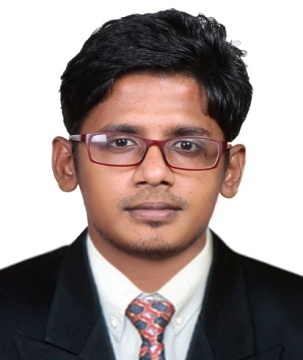 DIJODijo.344202@2freemail.com   Objective: Seeking a position as Mechanical engineer that allows application of my knowledge, good usage of my strengths and skills, exposure to most modern technologies and making a significant contribution towards the growth of organization.Profile:Have 4.3 years of experience as Mechanical engineer in India.Hold a Bachelor of Engineer Degree in Mechanical Engineering.Excellent Communication skills in English, Hindi, Tamil & Malayalam.Can efficiently work in team & individually.Detail-oriented, efficient & organized professional with an extensive experience in engineering systems.Possess strong analytical & problem solving skills, with an ability to make thought out decisions.Resourceful in completing projects & efficient in multi-tasking.Have the ability to quickly identify problems as well as provide appropriate solutions.Energetic & self-motivated with a high degree of cultural sensitivity.Can work under pressure & meet deadlines.Hard working and willing to relocate.Planning the Shift Schedule  Preparation of standard operating and maintenance procedures for various equipments Job handling communication with workmen for use of all SAEFTY PPE'S and SOP'S Completed Auto CADD foundation course. Employment History:Mechanical Engineer, M/s. M.C.K Kutty & Company c/o Seas Goa Ltd, Goa, India. ( From February 2012 to July 2016)Job ProfileMaintenance:Shutdown maintenance.Maintenance of Pumps and Valves.Routine maintenance of all Equipments.Maintenance of Air Blower.Condition monitoring of mechanical equipments.Vibration analysis of motor, pumps, fan and find out the problem. Planning:Job Schedule and manpower distribution.Collecting the job status feedback.Preparation of manpower histogram.Preparation of delay with rectification plan.Conduct internal meeting and ensure the teamwork.Utility Operation:Blower Operation.Operation of Complex water pump and firefighting pump hose.High pressure and low pressure pump operation.Educational Attainments:Secondary School Leaving Certificate: General Education Department, Trivandrum, Kerala. (March 2005).Higher Secondary Examination: Board of Higher Secondary Examination, Trivandrum,  Kerala. (March 2007).Professional Attainments:Bachelor of Engineer in Mechanical Engineering: Anna University, Trichy(Theni Kammavar Sangam College of Technology, Theni – Tamil Nadu.) (June 2011). Other CourseCompleted Auto CADD Foundation course in CADD Centre, Pala (January 2012).Computer Skills:MS Office, MS Word, MS Excel, MS Power PointPersonal DataDate of Birth			:	03rd June 1989Nationality			:	IndianMarital Status			:	SingleDeclaration:I hereby confirm that all the information provided above is authenticate to the best of my knowledge.